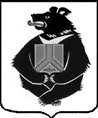 АДМИНИНИСТРАЦИЯ СРЕДНЕУРГАЛЬСКОГО СЕЛЬСКОГО ПОСЕЛЕНИЯВерхнебуреинского муниципального района Хабаровского краяПОСТАНОВЛЕНИЕ12.10.2020       № 28Об одобрении основных направлений бюджетной и налоговой политики Среднеургальского сельского поселения Верхнебуреинского муниципального района Хабаровского края на 2021 год и плановый период 2022 и 2023 годов	В соответствии со статьями 172 и 184.2 Бюджетного кодекса Российской Федерации, Положением о бюджетном процессе в Среднеургальском сельском поселении Верхнебуреинского муниципального района Хабаровского края, утвержденного решением Совета депутатов от  № 10, Порядком составления проекта бюджета Среднеургальского сельского поселения Верхнебуреинского муниципального района на очередной финансовый год и плановый период, утвержденного постановлением главы Среднеургальского сельского поселения Верхнебуреинского муниципального района от 12.10.2020 № 24, администрация Среднеургальского сельского поселения ПОСТАНОВЛЯЕТ:1. Одобрить основные направления бюджетной и налоговой политики Среднеургальского сельского поселения Верхнебуреинского муниципального района Хабаровского края на 2021 год и плановый период 2022 и 2023 годов (приложение к настоящему постановлению).2. Настоящее постановление опубликовать на официальном сайте администрации Среднеургальского сельского поселения Верхнебуреинского муниципального района Хабаровского края.3. Контроль за выполнением настоящего постановления оставляю за собой.4. Настоящее постановление вступает в силу после его официального опубликования (обнародования).Глава сельского поселения                                          П.С.Захарченко						ПА 00028ОДОБРЕНЫ постановлением администрации Среднеургальского сельского поселенияот 12.10.2020 № 28  Основные направления бюджетной и налоговой политики Среднеургальского сельского поселения Верхнебуреинского муниципального района Хабаровского краяна 2021 год и плановый период 2022 и 2023 годовОсновные направления бюджетной и налоговой политики Среднеургальского сельского поселения Верхнебуреинского муниципального района Хабаровского края на 2021 год и на плановый период 2022 и 2023 годов (далее – Основные направления бюджетной и налоговой политики) подготовлены в соответствии со статьями 172 и 184.2 Бюджетного кодекса Российской Федерации и Решением Совета депутатов Среднеургальского сельского поселения Верхнебуреинского муниципального района Хабаровского края от 01.10.2017 № 10  «Об утверждении Положения о бюджетном процессе в Среднеургальском сельском поселении Верхнебуреинского муниципального района Хабаровского края», Порядком составления проекта бюджета Среднеургальского сельского поселения Верхнебуреинского муниципального района на очередной финансовый год и плановый период, утвержденного постановлением главы Среднеургальского сельского поселения Верхнебуреинского муниципального района от 12.10.2020 № 24. В основу бюджетной и налоговой политики на 2021-2023 годы положены стратегические цели, сформулированные в Посланиях и указах Президента Российской Федерации, основных направлениях бюджетной и налоговой политики Хабаровского края на 2021 год и плановый период 2022 и 2023 годов, муниципальных программах администрации Среднеургальского сельского поселения Верхнебуреинского муниципального района Хабаровского края (далее – муниципальные программы).Целью подготовки настоящего документа является описание условий, принимаемых для составления бюджета сельского поселения на 2021 год и плановый период 2022 и 2023 годов, основных подходов к его формированию и общего порядка разработки его основных характеристик и прогнозируемых параметров. 	Настоящий документ разработан с учетом итогов реализации бюджетной и налоговой политики в 2019 году и в период до 01 июля 2020 года.Итоги реализации бюджетной политики за 2019 год и первое полугодие 2020 годаРеализация бюджетной и налоговой политики в 2019 году и в истекшем периоде 2020 года осуществлялась в условиях ограниченной собственной доходной базы, высокой зависимости от объемов финансовой помощи из районного бюджета, а также роста расходных обязательств, обусловленных повышением минимального размера оплаты труда.	Кроме того, большое количество судебных решений по обращению взыскания на средства местного бюджета осложняли ситуацию с исполнением местного бюджета.Бюджет Среднеургальского сельского поселения в 2019 году исполнен по доходам в сумме 3 711,943 тыс. рублей, по расходам в сумме 3 803,308 тыс.рублей, профицит составил 91,365  тыс. рублей. Уровень освоения бюджетных ассигнований в 2019 году достиг показателя – 92,8 %.1. Основные результаты бюджетной политикиОсновными результатами реализации бюджетной политики в период 2019 -2020 годов стали:1.1.В сфере обеспечения сбалансированности бюджетной системы сельского поселения:- обеспечение сбалансированности бюджетной системы сельского поселения при соблюдении ограничений, установленных Бюджетным кодексом РФ по уровню дефицита бюджета сельского поселения и уровню муниципального долга;- не допущена просроченная задолженность по заработной плате работников администрации сельского поселения и другим приоритетным расходам;1.2. В сфере повышения эффективности управления бюджетными расходами:- повышение качества бюджетного планирования за счет рационального и эффективного распределения финансовых ресурсов на выполнение расходных обязательств сельского поселения;- повышение эффективности осуществления закупок товаров, работ, услуг для обеспечения нужд сельского поселения, за счет предотвращения закупок товаров, работ, услуг с избыточными свойствами и (или) по завышенным (необоснованным) ценам;- осуществление оптимизации расходов бюджета сельского поселения.1.3. В сфере муниципального финансового контроля:- совершенствование нормативной правовой базы осуществления внутреннего муниципального финансового контроля, а также внутреннего финансового контроля в сельском поселении.1.4. В сфере обеспечения открытости и прозрачности управления общественными финансами сельского поселения:- публикация и актуализация на официальном сайте администрации Среднеургальского сельского поселения Верхнебуреинского муниципального района Хабаровского края http://xn--80afcdbc8ahopnehjz2m.xn--p1ai/index.php электронных отчетов «Отчет об исполнении бюджета» и «Бюджет для граждан»;1.5. Реализованы мероприятия по развитию в поселении государственной интегрированной информационной системы управления общественными финансами "Электронный бюджет"(далее – Система «Электронный бюджет»):В соответствии с приказом Министерства финансов Российской Федерации от 28 декабря 2016 г. № 243н «О составе и порядке размещения и представления информации на едином портале бюджетной системы Российской Федерации» проводится работа по размещению информации на едином портале бюджетной системы Российской Федерации в целях обеспечения принципа прозрачности (открытости) бюджета поселения. С введением Системы «Электронный бюджет» повышается эффективность контроля расходов и наполнения бюджета, который будет учитывать все источники получения дохода.2. Условия реализации бюджетной политики в 2021 году и плановом периоде 2022 и 2023 годов	Исполнение бюджета 2020 году осуществляется в условиях нестабильной экономической ситуации.В соответствии с законодательством учтены расходы на оплату труда с начислениями, расходы на исполнение дорожного фонда, объемы и приоритеты софинансирования мероприятий из краевого бюджета.Основные характеристики бюджета сельского поселения на 2021 год и плановый период 2022 и 2023 года соответственно составят:1) общий объем доходов в 2021 году 4 514,069 тыс. рублей, в 2022 году 4 662,588 тыс. рублей, в 2023 году – 4 706,131 тыс. рублей;2) общий объем расходов в 2021 году 4 514,069 тыс. рублей, в 2022 году 4 662,588 тыс. рублей, в 2023 году – 4 706,131 тыс. рублей; 3) дефицит в 2021 году 0,000 тыс. рублей, в 2022 году – 0,000 тыс. рублей, в 2023 году – 0,000 тыс.рублей.Исполнение бюджета сельского поселения в 2021 году и плановом периоде 2022 и 2023 годов будет осуществляться в условиях ограничений по расходам на содержание органов местного самоуправления, уровню дефицита бюджета и муниципального долга сельского поселения. 3. Цели и задачи бюджетной политики сельского поселения на 2021 – 2023 годыОсновной целью бюджетной политики сельского поселения является создание условий для повышения качества жизни жителей района, комфортных условий для осуществления предпринимательской деятельности и привлечения инвестиций, решение неотложных задач экономического и социального развития поселения, исполнение приоритетных обязательств наиболее эффективным способом.Достижение задач будет обеспечено решением следующих основных задач:3.1 Обеспечение устойчивости и сбалансированности бюджетной системы поселения.В 2021-2023 годах будет продолжена работа, направленная на мобилизацию в бюджет дополнительных доходов, формирование и реализация системы управления налоговыми расходами, которая предполагает ее интегрирование в бюджетный процесс (в том числе за счёт проведения оценки эффективности налоговых льгот, выявления и отмены неэффективных налоговых льгот), повышение эффективности управления бюджетными расходами, снижение долговой нагрузки и сокращение дефицита поселения, в целях принятия исчерпывающих мер по выполнению условий получения дотации на выравнивание бюджетной обеспеченности бюджета поселения.3.2 Формирование реалистичного бюджета, основанного на выверенных планах социально-экономического развития поселения, программных и проектных методах управления бюджетными расходами. Основное внимание будет уделено приоритетам, обозначенным в указах и поручениях Президента РФ, а также безусловному выполнению всех принятых первоочередных и социально-значимых расходных обязательств.В предстоящем периоде продолжится работа по повышению качества и эффективности реализации муниципальных программ.Планируется реализация 6 муниципальных программ и достижение "программных расходов" бюджета поселения на уровне не менее 80 процентов.3.3. Повышение эффективности управления бюджетными расходами.Выполнение данной задачи включает повышение операционной эффективности и оптимизацию расходования средств бюджета сельского поселения за счет:– нормирования расходов на закупки для нужд сельского поселения, исключения закупок с избыточными потребительскими свойствами;– сокращения дебиторской и кредиторской задолженности;– обеспечения равномерности расходования бюджетных средств в течение финансового года.3.4. Поддержание оптимального уровня муниципального долга поселения.В перспективе одной из ключевых задач будет оставаться проведение ответственной долговой политики, направленной на обеспечение потребностей в заемном финансировании с целью полного и своевременного исполнения первоочередных и социально-значимых обязательств поселения, исполнения долговых обязательств поселения при минимизации расходов на обслуживание муниципального долга, поддержание объема и структуры муниципального долга в пределах ограничений, установленных бюджетным законодательством.В рамках подготовки проекта бюджета на 2021 год и на плановый период 2022 и 2023 годов будут утверждены Основные направления долговой политики Среднеургальского сельского поселения на соответствующий период.3.5. Повышение качества муниципального финансового контроля. Обеспечение эффективного муниципального финансового контроля позволит осуществлять более полный, своевременный контроль внутренних бюджетных процедур и, в результате, повысить качество финансового менеджмента бюджета сельского поселения.3.6. Повышение открытости и доступности бюджетных данных.Будет продолжена работа по проведению публичных слушаний по проектам бюджета сельского поселения и по отчетам их исполнения; публикации электронных брошюр «Отчет об исполнении бюджета» и «Бюджет для граждан».3.7. Включение процессов управления бюджетными данными в крае в систему «Электронного бюджета».Внедрение компонентов информационной системы «Электронный бюджет» позволит обеспечить стандартизацию и автоматизацию бюджетных процедур, переход на юридически значимый электронный документооборот, преемственность и достоверность бюджетных данных. 3.8. Совершенствование нормативного правового регулирования в связи с изменением федерального и краевого бюджетного законодательства.Налоговая политика1. Основные итоги реализации налоговой политики в 2019-2020 годахРеализуемая в 2019-2020 годах налоговая политика была направлена на поддержание сбалансированности бюджетной системы сельского поселения, обеспечение необходимого уровня доходов бюджета сельского поселения через реализацию комплекса мер, направленных на собираемость налогов в бюджет сельского поселения.В целях расширения доходной базы местного бюджета реализованы следующие мероприятия:- утверждены планы работы органов местного самоуправления на 2019-2021 годы по исполнению Мероприятий по выполнению показателей по мобилизации доходов и повышению собираемости платежей в бюджет сельского поселения;В целях сокращения налоговой недоимки:- утверждено задание по снижению недоимки по курируемым платежам;В целях содействия совершенствованию администрирования налоговых платежей:- ежегодно устанавливаются контрольные показатели по мобилизации курируемых доходовВ целях совершенствования муниципальной правовой базы, приведение ее в соответствие с нормами федерального и краевого законодательства:- в соответствии с законом Хабаровского края от  № 116 «О единой дате начала применения на территории Хабаровского края порядка определения налоговой базы по налогу на имущество физических лиц исходя из кадастровой стоимости объектов налогообложения», приняты муниципальные правовые акты по внесению изменений в положения о налоге на имущество физических лиц, установлены оптимальные ставки и определены категории льготников по результатам проведенного анализа планируемых платежей по налогу, исходя из кадастровой стоимости;- в текущем году проведен мониторинг муниципальных правовых актов о земельном налоге и едином налоге на вмененный доход для отдельных видов деятельности на предмет их соответствия действующему налоговому законодательству; на основании оценки эффективности налоговых льгот по земельному налогу за 2015 год, в соответствии с порядком, установленным нормативным правовым актам сельского поселения, проведен анализ эффективности налоговых льгот, выявлены невостребованные и неэффективные льготы, в результате  проведенных мероприятий внесены изменения в муниципальные нормативные правовые акты и отменены неэффективные и невостребованные налоговые льготы;2. Основные направления налоговой политики на 2021 год и плановый период 2022 и 2023 годовОсновной целью налоговой политики Среднеургальского сельского поселения Верхнебуреинского муниципального района на 2021 год и плановый период 2022 и 2023 годов является увеличение собственного налогового потенциала бюджета сельского поселения.При этом не планируется значительного повышения налоговой нагрузки на налогоплательщиков путем повышения ставок или отмены социально значимых налоговых льгот.С целью увеличения поступления доходов в бюджет сельского поселения планируется осуществление следующих мер:1. Создание благоприятных условий для устойчивого развития экономики сельского поселения, поддержка развития субъектов малого и среднего предпринимательства; мониторинга налоговых поступлений от крупнейших плательщиков.2. Проведение совместной работы с налоговыми и иными федеральными и краевыми органами власти по обеспечению полноты и своевременности поступлений доходов бюджета, по рассмотрению вопросов снижения недоимки, легализации заработной платы и своевременной ее выплаты через реализацию плана мероприятий по выполнению показателей по мобилизации доходов в сельского поселения, проведение работы по собираемости неуплаченных налогов в бюджет.3. Активизация работы в части актуализации базы данных, необходимой для начисления имущественных налогов, и расширения налогооблагаемой базы по ним путем реализации мероприятий по выявлению и побуждению физических лиц к оформлению правоустанавливающих документов на незарегистрированное недвижимое имущество в установленном порядке; по определению (уточнению) характеристик объектов недвижимого имущества и направления уточненных сведений в орган регистрации прав.4. Проведение работы по оптимизации существующей системы предоставления налоговых льгот, с учетом их социальной, экономической и бюджетной эффективности; совершенствование муниципальной нормативной правовой базы, приведение ее в соответствие с нормами федерального и краевого законодательства.	Формируя и реализуя налоговую политику, важно не только сохранить уровень сложившегося налогового бремени, но и продолжить его оптимизацию, соблюдая при этом баланс интересов сельского поселения и налогоплательщиков.Бюджет на 2021 год и плановый период 2022 и 2023 годов рассчитан на основе прогноза социально-экономического развития Среднеургальского сельского поселения Верхнебуреинского муниципального района Хабаровского края.	 Прогнозом основных показателей социально-экономического развития Хабаровского края и прогнозом социально-экономического развития сельского поселения до 2023 года определены основные показатели, которые приняты в расчете доходов местного бюджета:Применено действующее налоговое и бюджетное законодательство, а также учтены изменения законодательства, вступающие в действие с 1 января 2021 года:- муниципальными нормативными правовыми актами внесены изменения в положения о земельном налоге в части отмены неэффективных льгот;- с 1 января 2021 года отменяется специальный налоговый режим - единый налог на вмененный доход. В соответствии с пунктом 8 статьи 5 Федерального закона от 29.06.2012 №97-ФЗ "О внесении изменений в часть первую и часть вторую Налогового кодекса Российской Федерации и статью 26 Федерального закона "О банках и банковской деятельности" положения главы 26.3 части второй Налогового кодекса Российской Федерации не применяются с 1 января 2021 года.	Прогноз собственных доходов бюджета сельского поселения на 2021 год составил 4 435,411 тыс. рублей, на 2022 год – 4 661,930 тыс.рублей, на 2023  год – 4 705,473 тыс.рублей._______________________Показатели -(в %% к соответствующему периоду)Расчетныйна 2020г. к отчету 2019г.Оценка 2020г. к отчету 2019г.Прогноз 2021г. к оценке 2020г.Прогноз 2022г. к прогнозу 2021г.Прогноз 2023г. к прогнозу 2022г.темп роста налогооблагаемого фонда оплаты труда 104,1107,2109,4106,0105,0Индекс потребительских цен 105,0104,0104,0104,0104,0